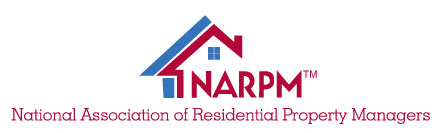 REGION VICE PRESIDENTDUTIES & RESPONSIBILITIESOVERVIEWThe Region Vice President/Director (RVP) of the National Association of Residential Property Managers (NARPM®) will include one (1) member representing each of the Association’s regions who are elected to oversee the work of NARPM®. These individuals will act as the representatives of the NARPM® President in such matters as may be assigned to them. In addition to serving as the spokesperson for the Association in their respective region, the RVP will work closely with the Member Services Committee, the Member Support Manager, and the Chief Executive Officer to identify problems or opportunities within their region and assist wherever possible. The RVP will supervise their assigned region of NARPM®. The NARPM® President, RVP, the Region Ambassadors, Committee Chairs, and National staff will work closely with the RVPs to provide the most beneficial services and programs to their members. It is the responsibility of the RVP to notify the Member Services Manager and/or   Chief Executive Officer of any assistance they may need throughout the course of their duties and responsibilities.  If it is deemed during the term of the RVP that any of the required duties are not met, followed and practiced in good faith, then the respective RVP could be removed from the National Board of Directors by a majority vote of the National Board of Directors.REGIONAL TEAM (to be established by 9/15 of each year)The RVP role is designed to be successful with at least two Regional Ambassadors.  Each Region shall have a team of at least two Ambassadors, to be selected no later than September 15 of each year. Regional Ambassadors must apply for the position and be approved by the incoming President & President Elect.You can find the Ambassador Application by following this link NARPM Ambassador Application The RVP will oversee the Ambassadors, along with all Regional activities. The RVP Ambassador’s role is to assist the RVP and/or be assigned specific Chapters within the Region. Some examples of the Regional Ambassador support – Send welcome letters for new members Assist in putting together the agenda for Regional Chapter Leader callsWrite the conference call email invitationsMake sure the committee rep is always on the callFollow up with members who have dropped out due to non-renewal RVP’s are to delegate and use their Ambassadors to assist with the management of the Region. Ideally, one of the Ambassadors would remain during the transition from one RVP to another.  This will maximize the continuity within the Region. REQUIRED MEETING ATTENDANCEIn order to maximize your effectiveness for the organization and promote NARPM® to its fullest, the RVP is required to attend meetings and phone conferences throughout the year.  If at any time an RVP is unable to attend a Board meeting, at least 14-days advanced notice is required to be submitted to the President and Chief Executive Officer for consideration of an excused absence.  Excused absences must be approved by the Board of Directors. One (1) unexcused absence or two (2) excused absences within the year of service will be grounds for replacement of that Director.National Board of Director Meetings – Six per year3 Phone Conference callsUsually last about 2 – 3 hours	Held in the months when there is not an In-Person meeting3 In-Person Broker/Owner Retreat (Usually in the Springtime)Next years’ Annual Convention site (June)Current Year Annual Convention (October) Incoming Directors are to attend this meetingTwo Weeks before meeting - All reports are to be submitted to National Staff two weeks prior to meetingOne Week before meeting - Review meeting Agenda and submit questions to Chief Executive Officer  Annual Leadership Training (4th Quarter of each year – 2 day event)RVP, Ambassadors and Incoming Chapter Presidents are to attendHotel accommodations arranged by National Staff.  Cost is covered by NARPM® National.Annual Strategic Planning & Board Training (September of each year – 3 day event)Returning and Incoming RVPs to attendHotel accommodations arranged by and paid for by NARPM National StaffCost is covered by NARPM® National.Regional Chapter Leader Meetings (Phone conference calls – 1 hour event)No less than four per year – While four are recommended; it is good to hold 6 (one every other month) to keep your Chapter Leaders up to date.The dates of your meetings will be arranged with the help of the Member Services Manager.  This is necessary because the Member Services Manager will attend every Regional call.Agenda to be submitted to Member Services Manager at least 10 days before meeting. The MS Manager will distribute the agenda at least one week prior to your callChapter Visits (At least every Chapter in two-year term)Be aware of the Chapters, if any, that are not doing well and provide them with guidance and expertise in getting them back on track.  This includes engaging and working with the National staff and the respective National Committee(s.) This will be accomplished by spending time discussing the issues and brainstorming solutions or finding other chapters/members to help this chapter or it might mean traveling to this chapter to do whatever might be reasonably needed.  It is recommended that you engage your Ambassador to help with any struggling Chapters.Every Chapter visit should be productive and bring added value to the membersA variety of topics are available for a short presentation at www.NARPM.org or simply take a few minutes to report on the National activities (Strategic Planning, Broker/Owner retreat, etc.)Use the State of NARPM® presentationUp to two nights’ travel are eligible for reimbursement when traveling to a ChapterRVP or their Ambassador is to visit every Chapter at least once within their two-year term.Focus should be placed on Chapter needs when evaluating Chapter visits.Be sure to use the Chapter Health Guide for each Chapter visit.  Two weeks prior to visit – Send the  Chapter Health Guide to the Chapter President and review it with them after their meeting.One week after visit - Provide feedback to the Chapter President.  What are they doing well, what could they improve upon, be sure to include suggestions and not just criticism. Regional/State/Area ConferencesThe RVP is required to offer support and attend any State and Conferences held in their Region.  There will be at least one Executive Committee member in attendance, as well.   TRAVEL GUIDELINES When traveling to fulfill the duties of RVP be sure to consider the most cost effective way to meet your goals.  All flight arrangements are to be completed by the RVP.  There are two events where National Staff arranges your hotel accommodations:  Strategic Planning and Annual Leadership Training.  The RVP is required to make all other hotel reservations within the NARPM® guidelines.Each RVP will be given a budget for the year.  This budget is to be strictly adhered to and shall include expenses incurred by the Regional Ambassadors and expenses incurred by Regional conference calls.  The RVP will also be given a Travel & Expense Report from National Staff.  All reimbursable expenses are to be submitted by using this report within 30 days of the travel event.All the details regarding the NARPM® travel policy can be found by following this link Valuable RVP DocumentsIf you are in attendance at an event as a NARPM® Board Member, it is important to engage with the membership by attending as many of the sessions, including the Vendor Fair, as possible.  Should you find it necessary to take a break to handle business or other needs, you are to go to a private location where members are not present.  If you will be absent from the event for an extended period of time, please inform the Chief Executive Officer or someone else on the Executive Committee.COMMUNICATIONSuccessful communication is the key to becoming the most effective RVP you can be.   Be sure to CC all interested parties, especially the Member Support Manager and your Ambassadors.  All communication between National staff and other Board members should not exceed a 48-hour response time from either party.  To make your communication easier, set up email groups for the various Chapters or Chapter leader groups.RVP Reports (Six per year – due two weeks prior to Board Meeting)National Staff will provide a report format for the RVP to complete and submit two weeks before each Board of Directors meeting.Reach out to your Chapter Leaders at least one week prior to the due date of your report.Read the report thoroughly and be sure to fill out all areas completely.  Residential Resource Magazine ArticleEach RVP is required to submit an article twice per year (750 words).  This article is to highlight your Region, the activities going on and any upcoming notable events.Due Dates for the articles will be assigned by National Staff.Each RVP is also required to assign two Chapter Leaders to submit a Chapter Spotlight article featuring their Chapter.  The Chapter Spotlight article and the RVP Bulletin article will be published in the Residential Resource at the same time. New Member Email NotificationsEach time a new member from your Region joins NARPM® the RVP and Chapter Leader will receive an email notification.  The RVP should immediately e-mail them welcoming him/her to their Region and copy the Ambassador and the local Chapter Leader.  Sample welcome email can be found within the Valuable RVP Documents   Chapter Visits After visiting a Chapter the RVP is required to submit the completed Chapter Health Guide to National Staff where it will be kept on file for the Chapter. Expense reimbursements will not be processed without the completed Chapter Health Guide.As an RVP, if you are in attendance at an event as a NARPM® Board Member, it is important to engage with the membership by attending as many of the sessions, including the Vendor Fair, as possible.  Should you find it necessary to take a break to handle business or other needs, you are to go to a private location where members are not present.  If you will be absent from the event for an extended period of time, please inform the Chief Executive Officer, or someone else on the Executive Committee.